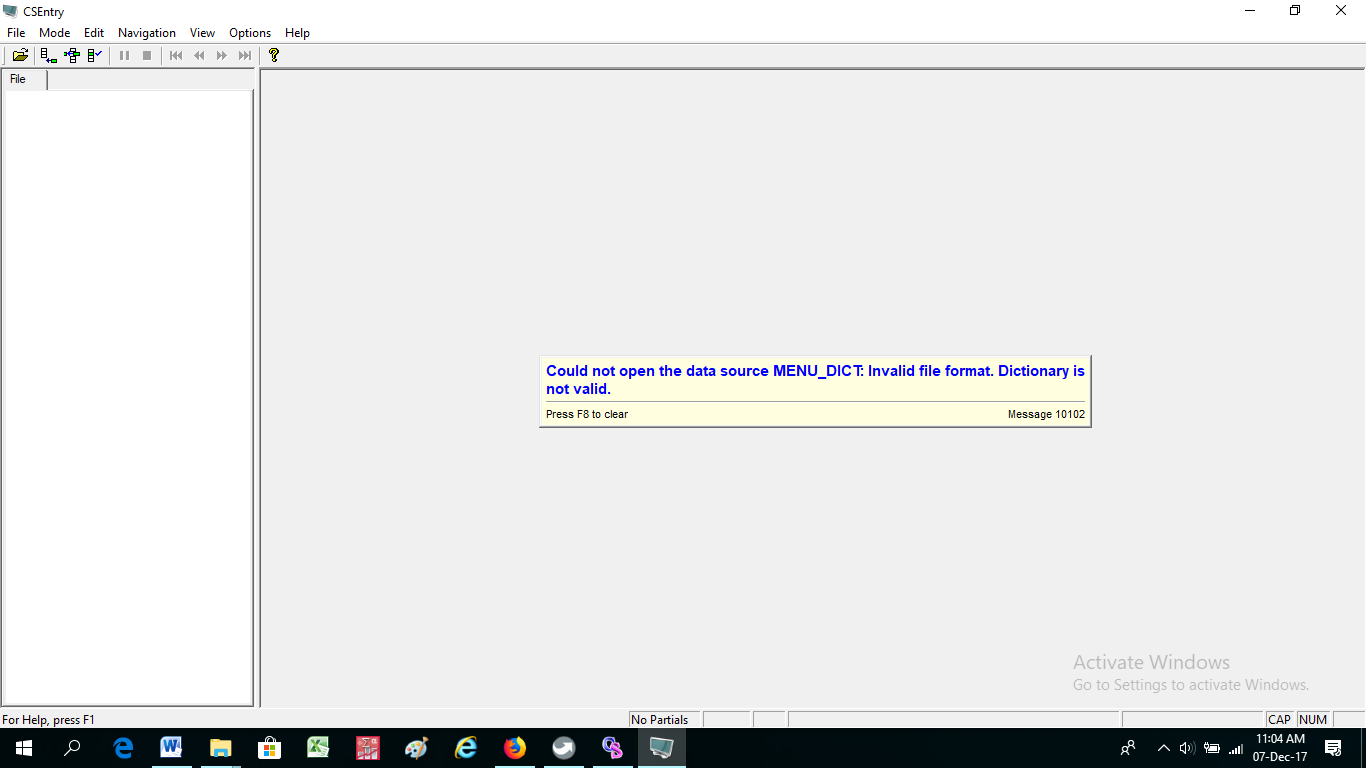 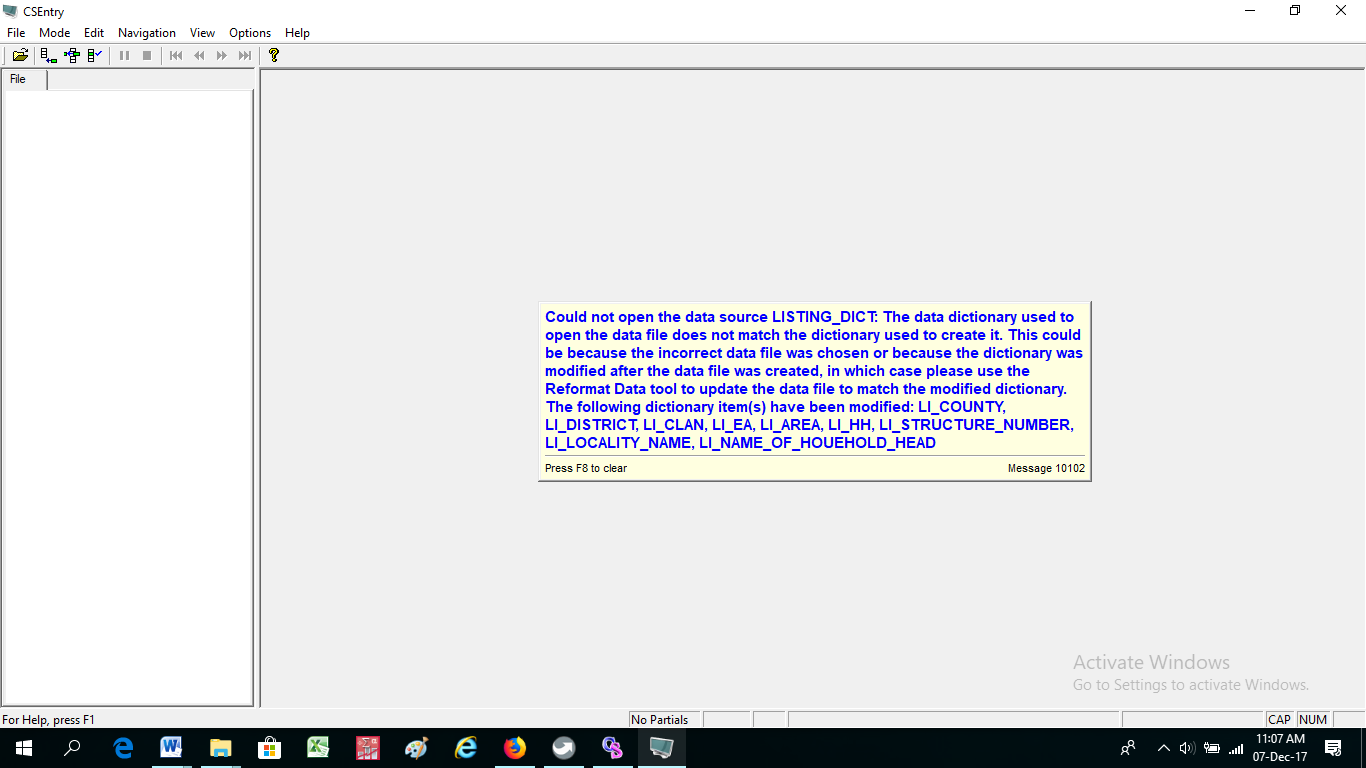 THE PROGRAM WILL NOT ALLOW YOU TO LIST HOUSEHOLDS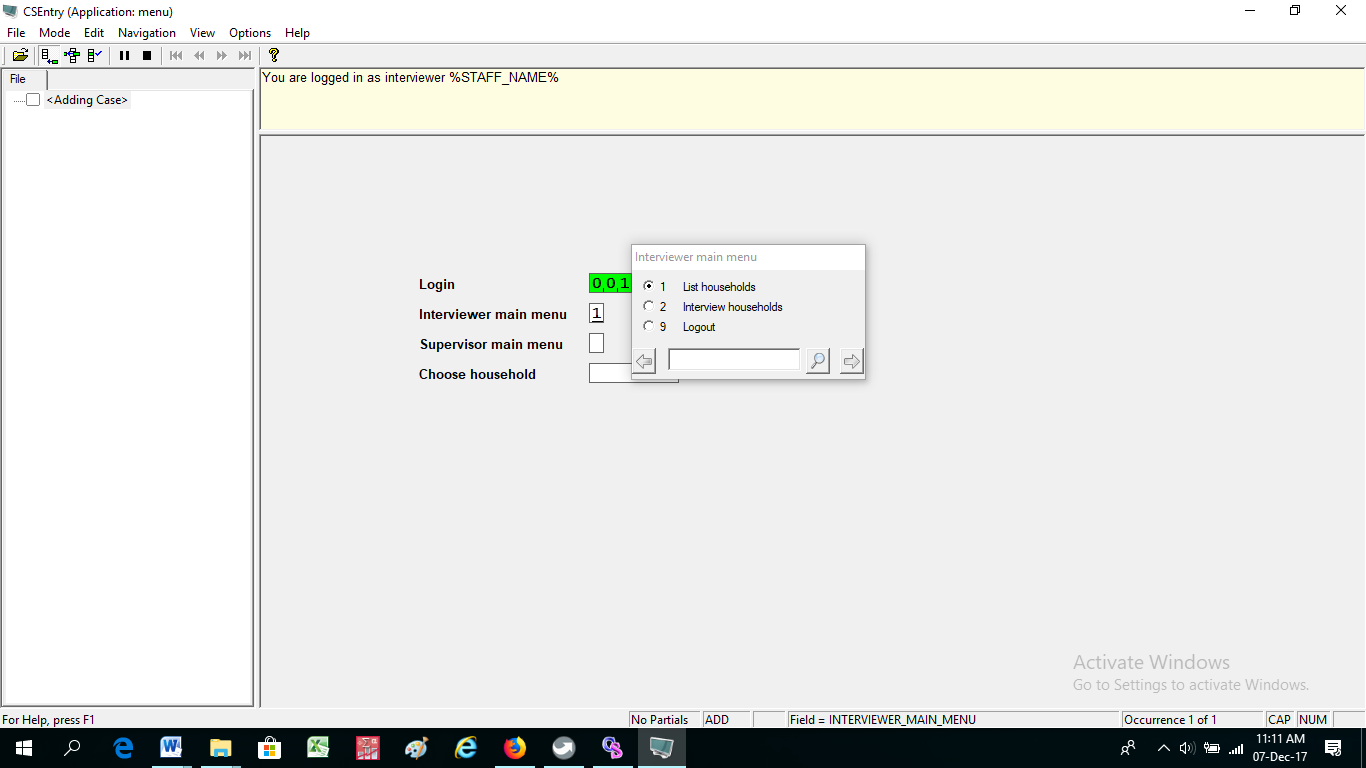 